МИО «Hereditas Nostra»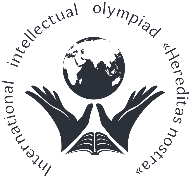 КОМАНДА №______               Название___________________________________________МЕДИАНАБОРЩИКГЕНЕРАЛИССИМУСЗадание 1. Составьте как можно больше слов из 5 и более букв.Вписывайте слова в столбцы в соответствии с тем, с какой буквы начинается слово:Задание 2 В ячейку впишите слово соответствующее изображению с этим номером. Все слова идут строго в алфавитном порядке и каждое слово обязательно должно быть  составлено из букв слова «генералиссимус»МЕДИАНАБОРЩИККлючиЗадание 2 В ячейку впишите слово соответствующее изображению с этим номером. Все слова идут строго в алфавитном порядке и каждое слово обязательно должно быть  составлено из букв слова «генералиссимус»А / Г / Е / ИЛ / МН/РС / У 1234567891011121314151617181920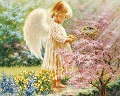 1 (5 букв)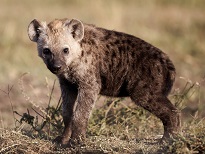 2 (5 букв)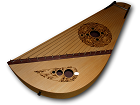 3 (5 букв)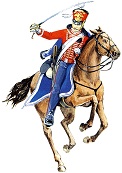 4 (5 букв)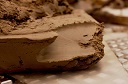 5 (5 букв)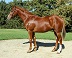 6 (5 букв)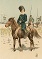 7 (5 букв)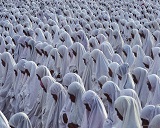 8 (5 букв)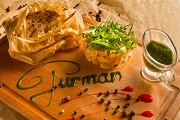 9 (6 букв)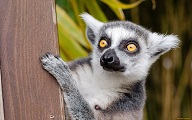 10 (5 букв)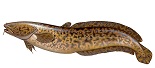 11 (5 букв)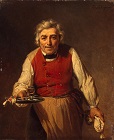 12 (5 букв)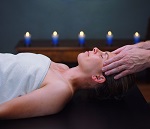 13 (5 букв)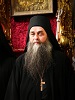 14 (6 букв)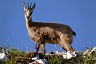 15 (5 букв)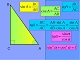 16 (5 букв)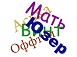 17 (5 букв)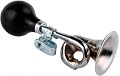 18 (6 букв)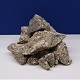 19 (6 букв)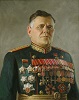 20 (7 букв)1Ангел2 Гиена3 Гусли4 Гусар5 Глина6 Мерин7 Есаул8 Ислам9 Гурман10 Лемур11 Налим12 Слуга13 Сеанс14 Игумен15 Серна16 Синус17 Сленг18 Сигнал19 Смирна20 Генерал